ПРАВИТЕЛЬСТВО УЛЬЯНОВСКОЙ ОБЛАСТИПОСТАНОВЛЕНИЕот 30 ноября 2023 г. N 32/629-ПОБ УТВЕРЖДЕНИИ ГОСУДАРСТВЕННОЙ ПРОГРАММЫУЛЬЯНОВСКОЙ ОБЛАСТИ "СОЦИАЛЬНАЯ ПОДДЕРЖКАИ ЗАЩИТА НАСЕЛЕНИЯ НА ТЕРРИТОРИИ УЛЬЯНОВСКОЙ ОБЛАСТИ"Правительство Ульяновской области постановляет:1. Утвердить прилагаемую государственную программу Ульяновской области "Социальная поддержка и защита населения на территории Ульяновской области".2. Настоящее постановление вступает в силу с 1 января 2024 года.ПредседательПравительства Ульяновской областиВ.Н.РАЗУМКОВУтвержденапостановлениемПравительства Ульяновской областиот 30 ноября 2023 г. N 32/629-ПГОСУДАРСТВЕННАЯ ПРОГРАММА УЛЬЯНОВСКОЙ ОБЛАСТИ"СОЦИАЛЬНАЯ ПОДДЕРЖКА И ЗАЩИТА НАСЕЛЕНИЯНА ТЕРРИТОРИИ УЛЬЯНОВСКОЙ ОБЛАСТИ"Стратегические приоритеты государственной программыУльяновской области "Социальная поддержка и защита населенияна территории Ульяновской области"1. Оценка текущего состояния сферы социального развитияи социальной защиты населения Ульяновской области1.1. В сфере социального развития и социальной защиты населения Ульяновской области реализуются мероприятия, направленные на поддержку граждан, находящихся в трудной жизненной ситуации, повышение уровня доступности социальных услуг гражданам Ульяновской области, создание более комфортных условий проживания для граждан пожилого возраста и инвалидов в учреждениях социального обслуживания, создание в детских домах условий содержания детей, приближенных к семейным, а также внедрение новых форм оказания социальных услуг с привлечением некоммерческого сектора.1.2. По итогам 9 месяцев 2023 года в сфере социального развития и социальной защиты населения Ульяновской области отмечаются:1) выполнение в полном объеме и в установленные сроки принятых обязательств по предоставлению мер социальной поддержки отдельным категориям граждан;2) оказание гражданам социальной помощи на основании социального контракта в объеме не ниже уровня 2022 года;3) оказание гражданам, оказавшимся в трудной жизненной ситуации, адресной материальной помощи в объеме не ниже уровня 2022 года;4) внедрение системы долговременного ухода на всей территории Ульяновской области;5) увеличение доли граждан пожилого возраста и инвалидов, получивших услуги в негосударственных организациях социального обслуживания, в общей численности граждан пожилого возраста и инвалидов, получивших услуги в организациях социального обслуживания, с 38,9% по итогам 2022 года до 41,7%;6) осуществление капитального и текущего ремонтов в 27 организациях, подведомственных исполнительному органу Ульяновской области, осуществляющему государственное управление в сфере социального развития и социальной защиты населения.1.3. Основными проблемами в сфере социального развития и социальной защиты населения Ульяновской области являются:1) повышение уровня бедности среди населения;2) социальное сиротство;3) обеспечение недостаточного уровня доступности приоритетных объектов и услуг для инвалидов и других маломобильных групп населения, необеспеченность указанных лиц информацией о них, а также социальная разобщенность;4) износ материально-технической базы организаций социального обслуживания.1.3.1. Причиной возникновения или повышения уровня бедности является расслоение населения по уровню доходов в зависимости от социального или семейного положения, способности к труду. В условиях нестабильной экономической ситуации, учитывая снижение темпов роста реальных доходов населения, сопровождаемых ростом тарифов на услуги жилищно-коммунального комплекса и ростом стоимости потребительской корзины, наиболее важным видом помощи для граждан, проживающих на территории Ульяновской области, особо нуждающихся в поддержке, становится их социальная поддержка.1.3.2. Проблемным вопросом в сфере опеки и попечительства над несовершеннолетними гражданами является обеспечение семейного устройства детей-сирот, находящихся на учете в региональном банке данных о детях, оставшихся без попечения родителей, следующих категорий: детей подросткового возраста, детей с ограниченными возможностями здоровья, братьев и сестер. Мероприятия государственной программы Ульяновской области "Социальная поддержка и защита населения на территории Ульяновской области" (далее также - государственная программа) направлены на решение имеющихся проблем в вопросе обеспечения семейного устройства детей-сирот и увеличение доли детей-сирот, переданных на воспитание в семьи, в общей численности детей-сирот, проживающих на территории Ульяновской области.1.3.3. Решение проблемы обеспечения доступности приоритетных объектов и услуг в приоритетных сферах жизнедеятельности для инвалидов и других маломобильных групп населения позволит устранить существующие препятствия, обеспечить доступ инвалидов к объектам и услугам, а также преодолеть социальную разобщенность в обществе.1.3.4. В целях создания комфортных условий для предоставления социальных услуг, выполнения требований, обеспечивающих безопасность жизни и здоровья граждан старшего поколения, инвалидов, а также детей проводятся мероприятия по укреплению материально-технической базы государственных организаций социального обслуживания и социальной защиты. В результате проводимых мероприятий улучшатся условия проживания в данных организациях.2. Описание приоритетов и целей социально-экономическогоразвития Ульяновской области в сфере реализациигосударственной программы2.1. Основными приоритетами социально-экономического развития Ульяновской области в сфере реализации государственной программы являются:1) осуществление комплекса мероприятий, направленных на финансовую поддержку семей с детьми;2) реализация мероприятий, направленных на повышение уровня рождаемости и укрепление семейных ценностей;3) предоставление гражданам старше трудоспособного возраста и инвалидам комплексной и качественной социальной помощи;4) поддержка граждан с ограниченными возможностями здоровья;5) обеспечение преимущественно семейного устройства детей-сирот и детей, оставшихся без попечения родителей;6) повышение эффективности, качества предоставления и уровня доступности для населения мер социальной поддержки;7) снижение уровня бедности и повышение уровня благосостояния граждан и семей с детьми;8) создание более комфортных условий проживания граждан в учреждениях социального обслуживания;9) поддержка социально ориентированных некоммерческих организаций, оказывающих услуги в области социального обслуживания населения.2.2. Стратегической целью социально-экономического развития Ульяновской области является снижение уровня социальной напряженности в Ульяновской области.3. Сведения о взаимосвязи государственной программыс национальными целями развития Российской Федерации,стратегическими приоритетами, целями и показателямисоответствующей государственной программыРоссийской ФедерацииГосударственная программа взаимосвязана с национальной целью развития Российской Федерации, определенной Указом Президента Российской Федерации от 21.07.2020 N 474 "О национальных целях развития Российской Федерации на период до 2030 года", и показателями, установленными следующими государственными программами Российской Федерации:"Обеспечение доступным и комфортным жильем и коммунальными услугами граждан Российской Федерации", утвержденной постановлением Правительства Российской Федерации от 17.12.2010 N 1050 "О реализации отдельных мероприятий государственной программы Российской Федерации "Обеспечение доступным и комфортным жильем и коммунальными услугами граждан Российской Федерации";"Социальная поддержка граждан", утвержденной постановлением Правительства Российской Федерации от 15.04.2014 N 296 "Об утверждении государственной программы Российской Федерации "Социальная поддержка граждан";"Реализация государственной национальной политики", утвержденной постановлением Правительства Российской Федерации от 29.12.2016 N 1532 "Об утверждении государственной программы Российской Федерации "Реализация государственной национальной политики";"Доступная среда", утвержденной постановлением Правительства Российской Федерации от 29.03.2019 N 363 "Об утверждении государственной программы Российской Федерации "Доступная среда".4. Описание задач государственного управления,осуществляемого органами публичной властиУльяновской области в сфере социального развитияи социальной защиты населения Ульяновской области,и способы их эффективного решения4.1. Задачами государственного управления в сфере социального развития и социальной защиты населения Ульяновской области являются:1) снижение уровня бедности в два раза по сравнению со значением этого уровня в 2017 году и уменьшение степени дифференциации населения исходя из уровня доходов;2) повышение эффективности и результативности государственной поддержки граждан и семьи;3) реабилитация и социальная интеграция инвалидов;4) повышение качества и уровня доступности социального обслуживания, в том числе граждан старших возрастов и инвалидов;5) формирование эффективной системы социальной поддержки лиц, находящихся в трудной жизненной ситуации (особенно детей), и системы профилактики правонарушений;6) поддержка и развитие в Ульяновской области социально ориентированных некоммерческих организаций, оказывающих услуги в области социального обслуживания населения.4.2. Способами эффективного решения задач являются:1) развитие практики предоставления социальной поддержки малообеспеченным слоям населения на основе социального контракта;2) создание условий, способствующих реализации семьями репродуктивных намерений, включая дополнительные меры по стимулированию вторых, третьих и последующих рождений;3) развитие разнообразных доступных семейных услуг, в том числе по уходу и воспитанию детей в зависимости от их возраста;4) обеспечение наиболее благоприятных возможностей для родителей совмещать воспитание детей с профессиональной деятельностью;5) создание для инвалидов и других маломобильных групп населения доступной среды за счет обеспечения беспрепятственного доступа к объектам социальной инфраструктуры;6) укрепление материально-технической базы организаций социального обслуживания на территории Ульяновской области и введение в эксплуатацию новых объектов;7) внедрение стационарозамещающих технологий при предоставлении социальных услуг;8) внедрение механизмов общественной оценки деятельности организаций, оказывающих социальные услуги, в том числе путем формирования попечительских советов в указанных организациях.4.3. Государственной программой предусматривается предоставление субсидий из областного бюджета Ульяновской области:1) юридическим лицам, не являющимся государственными (муниципальными) учреждениями, и индивидуальным предпринимателям, включенным в реестр поставщиков социальных услуг Ульяновской области, но не участвующим в выполнении государственного задания (заказа), в целях возмещения затрат, связанных с оказанием социальных услуг, предусмотренных индивидуальной программой предоставления социальных услуг;2) юридическим лицам, не являющимся государственными (муниципальными) учреждениями, индивидуальным предпринимателям, осуществляющим на территории Ульяновской области социальное обслуживание, в целях финансового обеспечения части их затрат, связанных с оказанием социальных услуг;3) индивидуальным предпринимателям и организациям, оказывающим на территории Ульяновской области услуги по социальной реабилитации и ресоциализации лиц, признанных больными наркоманией либо потребляющими наркотические средства или психотропные вещества без назначения врача либо новые потенциально опасные психоактивные вещества, в целях возмещения затрат, связанных с оказанием услуг по социальной реабилитации и ресоциализации лиц, признанных больными наркоманией либо потребляющими наркотические средства или психотропные вещества без назначения врача либо новые потенциально опасные психоактивные вещества;4) Ульяновской областной общественной организации Общероссийской общественной организации инвалидов "Всероссийское ордена Трудового Красного Знамени общество слепых" в целях финансового обеспечения затрат, связанных с осуществлением строительства некапитальных строений, сооружений и благоустройством территории базы отдыха "Сосны", предназначенной для оказания социальных услуг инвалидам и детям-инвалидам (Ульяновская область, Чердаклинский район, Ульяновский лесхоз, Красноярское лесничество, квартал 5).4.4. Правила предоставления субсидий, указанных в пункте 4.3 настоящего подраздела, устанавливаются Правительством Ульяновской области.ПАСПОРТгосударственной программыПриложение N 1к государственной программеПЕРЕЧЕНЬ ПОКАЗАТЕЛЕЙГОСУДАРСТВЕННОЙ ПРОГРАММЫ УЛЬЯНОВСКОЙ ОБЛАСТИ"СОЦИАЛЬНАЯ ПОДДЕРЖКА И ЗАЩИТА НАСЕЛЕНИЯ НА ТЕРРИТОРИИУЛЬЯНОВСКОЙ ОБЛАСТИ"Примечание. ГП РФ - государственная программа Российской Федерации, РП - региональный проект, обеспечивающий достижение значений показателей и результатов федерального проекта, входящего в состав национального проекта, ФП - федеральный проект, входящий в состав национального проекта, ВДЛ - показатель для оценки эффективности деятельности высших должностных лиц субъектов Российской Федерации и деятельности исполнительных органов субъектов Российской Федерации.Приложение N 2к государственной программеСИСТЕМА СТРУКТУРНЫХ ЭЛЕМЕНТОВГОСУДАРСТВЕННОЙ ПРОГРАММЫ УЛЬЯНОВСКОЙ ОБЛАСТИ"СОЦИАЛЬНАЯ ПОДДЕРЖКА И ЗАЩИТА НАСЕЛЕНИЯНА ТЕРРИТОРИИ УЛЬЯНОВСКОЙ ОБЛАСТИ"Приложение N 3к государственной программеФИНАНСОВОЕ ОБЕСПЕЧЕНИЕРЕАЛИЗАЦИИ ГОСУДАРСТВЕННОЙ ПРОГРАММЫ УЛЬЯНОВСКОЙ ОБЛАСТИ"СОЦИАЛЬНАЯ ПОДДЕРЖКА И ЗАЩИТА НАСЕЛЕНИЯ НА ТЕРРИТОРИИУЛЬЯНОВСКОЙ ОБЛАСТИ"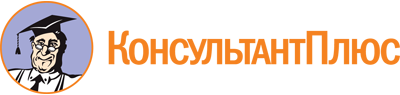 Постановление Правительства Ульяновской области от 30.11.2023 N 32/629-П
(ред. от 05.02.2024)
"Об утверждении государственной программы Ульяновской области "Социальная поддержка и защита населения на территории Ульяновской области"Документ предоставлен КонсультантПлюс

www.consultant.ru

Дата сохранения: 08.06.2024
 Список изменяющих документов(в ред. постановления Правительства Ульяновской областиот 05.02.2024 N 3/45-П)Список изменяющих документов(в ред. постановления Правительства Ульяновской областиот 05.02.2024 N 3/45-П)Куратор государственной программыЗаместитель Председателя Правительства Ульяновской области, координирующий вопросы предоставления государственной социальной помощи, социальной поддержки отдельным категориям граждан, социального обслуживания граждан, осуществления опеки и попечительства, реализации государственной демографической политикиГосударственный заказчик государственной программыМинистерство социального развития Ульяновской области (далее - исполнительный орган Ульяновской области, осуществляющий государственное управление в сферах социального развития и социальной защиты населения)Соисполнители государственной программы, участники государственной программыМинистерство жилищно-коммунального хозяйства и строительства Ульяновской области (далее - Министерство ЖКХ и строительства)Срок реализации государственной программы2024 - 2030 годыЦель/цели государственной программыСнижение уровня социальной напряженности в Ульяновской областиНаправления (подпрограммы) государственной программы"Развитие мер социальной поддержки отдельных категорий граждан";"Модернизация и развитие социального обслуживания и социальной защиты"Показатели государственной программыДоля граждан старше трудоспособного возраста и инвалидов, получающих услуги в рамках системы долговременного ухода, от общего числа граждан старше трудоспособного возраста и инвалидов, нуждающихся в долговременном уходе;удельный вес зданий стационарных учреждений социального обслуживания граждан пожилого возраста, инвалидов (взрослых и детей) и лиц без определенного места жительства и занятий, требующих реконструкции, зданий, находящихся в аварийном состоянии, и ветхих зданий в общем количестве зданий стационарных учреждений социального обслуживания граждан пожилого возраста, инвалидов (взрослых и детей) и лиц без определенного места жительства и занятий;доля граждан старше трудоспособного возраста и инвалидов, получивших социальные услуги в организациях социального обслуживания, от общего числа граждан старше трудоспособного возраста и инвалидов;доля граждан, охваченных государственной социальной помощью на основании социального контракта, среднедушевой доход которых (среднедушевой доход семьи которых) превысил величину прожиточного минимума, установленную в субъекте Российской Федерации, по окончании срока действия социального контракта, в общей численности граждан, охваченных государственной социальной помощью на основании социального контракта;доля доступных для инвалидов и других маломобильных групп населения приоритетных объектов социальной, транспортной, инженерной инфраструктуры в общем количестве приоритетных объектов;доля граждан, получивших социальные услуги в учреждениях социального обслуживания населения, в общем числе граждан, обратившихся за получением социальных услуг в учреждения социального обслуживания населения;снижение уровня бедности в Ульяновской области;численность населения в Ульяновской областиРесурсное обеспечение государственной программы с разбивкой по источникам финансового обеспечения и годам реализацииОбщий объем бюджетных ассигнований на финансовое обеспечение реализации государственной программы в 2024 - 2030 годах составит 89599690,277 тыс. рублей, в том числе по годам:в 2024 году - 15374068,777 тыс. рублей;в 2025 году - 13275184,3 тыс. рублей;в 2026 году - 13362021,6 тыс. рублей;в 2027 году - 11897103,9 тыс. рублей;в 2028 году - 11897103,9 тыс. рублей;в 2029 году - 11897103,9 тыс. рублей;в 2030 году - 11897103,9 тыс. рублей;из них:за счет бюджетных ассигнований областного бюджета Ульяновской области - 80421778,477 тыс. рублей, в том числе по годам:в 2024 году - 13622001,177 тыс. рублей;в 2025 году - 11704843,1 тыс. рублей;в 2026 году - 11530234,2 тыс. рублей;в 2027 году - 10891175,0 тыс. рублей;в 2028 году - 10891175,0 тыс. рублей;в 2029 году - 10891175,0 тыс. рублей;в 2030 году - 10891175,0 тыс. рублей;за счет бюджетных ассигнований областного бюджета Ульяновской области, источником которых являются субсидии из федерального бюджета, - 9177911,8 тыс. рублей, в том числе по годам:в 2024 году - 1752067,6 тыс. рублей;в 2025 году - 1570341,2 тыс. рублей;в 2026 году - 1831787,4 тыс. рублей;в 2027 году - 1005928,9 тыс. рублей;в 2028 году - 1005928,9 тыс. рублей;в 2029 году - 1005928,9 тыс. рублей;в 2030 году - 1005928,9 тыс. рублей(в ред. постановления Правительства Ульяновской области от 05.02.2024 N 3/45-П)(в ред. постановления Правительства Ульяновской области от 05.02.2024 N 3/45-П)Связь государственной программы с национальными целями развития Российской Федерации/государственными программами Российской ФедерацииГосударственная программа связана с национальной целью развития Российской Федерации "Сохранение населения, здоровье и благополучие людей" и со следующими государственными программами Российской Федерации:"Обеспечение доступным и комфортным жильем и коммунальными услугами граждан Российской Федерации";"Социальная поддержка граждан";"Реализация государственной национальной политики";"Доступная среда"Список изменяющих документов(в ред. постановления Правительства Ульяновской областиот 05.02.2024 N 3/45-П)N п/пНаименование показателяУровень показателяПризнак возрастания/убывания значения показателяЕдиница измерения значения показателя (по ОКЕИ)Базовое значениеБазовое значениеЗначения показателя по годамЗначения показателя по годамЗначения показателя по годамЗначения показателя по годамЗначения показателя по годамЗначения показателя по годамЗначения показателя по годамДокументОтветственный за достижение значений показателяСвязь с показателямиИнформационная системаN п/пНаименование показателяУровень показателяПризнак возрастания/убывания значения показателяЕдиница измерения значения показателя (по ОКЕИ)значениегод2024 год2025 год2026 год2027 год2028 год2029 год2030 годДокументОтветственный за достижение значений показателяСвязь с показателямиИнформационная система1234567891011121314151617181.Доля граждан старше трудоспособного возраста и инвалидов, получающих услуги в рамках системы долговременного ухода, от общего числа граждан старше трудоспособного возраста и инвалидов, нуждающихся в долговременном уходеГП РФСтабильный%18,2202317,4XXXXXXГосударственная программа Российской Федерации "Социальная поддержка граждан"Министерство социального развития Ульяновской области (далее - Министерство)Повышение ожидаемой продолжительности жизни до 78 летГосударственная информационная система Ульяновской области "Централизованная автоматизированная система "АЦК-Планирование" (далее - система "АЦК-Планирование")(в ред. постановления Правительства Ульяновской области от 05.02.2024 N 3/45-П)(в ред. постановления Правительства Ульяновской области от 05.02.2024 N 3/45-П)(в ред. постановления Правительства Ульяновской области от 05.02.2024 N 3/45-П)(в ред. постановления Правительства Ульяновской области от 05.02.2024 N 3/45-П)(в ред. постановления Правительства Ульяновской области от 05.02.2024 N 3/45-П)(в ред. постановления Правительства Ульяновской области от 05.02.2024 N 3/45-П)(в ред. постановления Правительства Ульяновской области от 05.02.2024 N 3/45-П)(в ред. постановления Правительства Ульяновской области от 05.02.2024 N 3/45-П)(в ред. постановления Правительства Ульяновской области от 05.02.2024 N 3/45-П)(в ред. постановления Правительства Ульяновской области от 05.02.2024 N 3/45-П)(в ред. постановления Правительства Ульяновской области от 05.02.2024 N 3/45-П)(в ред. постановления Правительства Ульяновской области от 05.02.2024 N 3/45-П)(в ред. постановления Правительства Ульяновской области от 05.02.2024 N 3/45-П)(в ред. постановления Правительства Ульяновской области от 05.02.2024 N 3/45-П)(в ред. постановления Правительства Ульяновской области от 05.02.2024 N 3/45-П)(в ред. постановления Правительства Ульяновской области от 05.02.2024 N 3/45-П)(в ред. постановления Правительства Ульяновской области от 05.02.2024 N 3/45-П)(в ред. постановления Правительства Ульяновской области от 05.02.2024 N 3/45-П)2.Удельный вес зданий стационарных учреждений социального обслуживания граждан пожилого возраста, инвалидов (взрослых и детей) и лиц без определенного места жительства и занятий, требующих реконструкции, зданий, находящихся в аварийном состоянии, и ветхих зданий в общем количестве зданий стационарных учреждений социального обслуживания граждан пожилого возраста, инвалидов (взрослых и детей) и лиц без определенного места жительства и занятийФПСтабильный%25202324,4422,2222,2216,2711,114,44XГосударственная программа Российской Федерации "Социальная поддержка граждан"МинистерствоПовышение ожидаемой продолжительности жизни до 78 летСистема "АЦК-Планирование"(в ред. постановления Правительства Ульяновской области от 05.02.2024 N 3/45-П)(в ред. постановления Правительства Ульяновской области от 05.02.2024 N 3/45-П)(в ред. постановления Правительства Ульяновской области от 05.02.2024 N 3/45-П)(в ред. постановления Правительства Ульяновской области от 05.02.2024 N 3/45-П)(в ред. постановления Правительства Ульяновской области от 05.02.2024 N 3/45-П)(в ред. постановления Правительства Ульяновской области от 05.02.2024 N 3/45-П)(в ред. постановления Правительства Ульяновской области от 05.02.2024 N 3/45-П)(в ред. постановления Правительства Ульяновской области от 05.02.2024 N 3/45-П)(в ред. постановления Правительства Ульяновской области от 05.02.2024 N 3/45-П)(в ред. постановления Правительства Ульяновской области от 05.02.2024 N 3/45-П)(в ред. постановления Правительства Ульяновской области от 05.02.2024 N 3/45-П)(в ред. постановления Правительства Ульяновской области от 05.02.2024 N 3/45-П)(в ред. постановления Правительства Ульяновской области от 05.02.2024 N 3/45-П)(в ред. постановления Правительства Ульяновской области от 05.02.2024 N 3/45-П)(в ред. постановления Правительства Ульяновской области от 05.02.2024 N 3/45-П)(в ред. постановления Правительства Ульяновской области от 05.02.2024 N 3/45-П)(в ред. постановления Правительства Ульяновской области от 05.02.2024 N 3/45-П)(в ред. постановления Правительства Ульяновской области от 05.02.2024 N 3/45-П)3.Доля граждан старше трудоспособного возраста и инвалидов, получивших социальные услуги в организациях социального обслуживания, от общего числа граждан старше трудоспособного возраста и инвалидовГП РФ+%9,7920239,8XX10,81111,211,2Государственная программа Российской Федерации "Социальная поддержка граждан"МинистерствоПовышение ожидаемой продолжительности жизни до 78 летСистема "АЦК-Планирование"(в ред. постановления Правительства Ульяновской области от 05.02.2024 N 3/45-П)(в ред. постановления Правительства Ульяновской области от 05.02.2024 N 3/45-П)(в ред. постановления Правительства Ульяновской области от 05.02.2024 N 3/45-П)(в ред. постановления Правительства Ульяновской области от 05.02.2024 N 3/45-П)(в ред. постановления Правительства Ульяновской области от 05.02.2024 N 3/45-П)(в ред. постановления Правительства Ульяновской области от 05.02.2024 N 3/45-П)(в ред. постановления Правительства Ульяновской области от 05.02.2024 N 3/45-П)(в ред. постановления Правительства Ульяновской области от 05.02.2024 N 3/45-П)(в ред. постановления Правительства Ульяновской области от 05.02.2024 N 3/45-П)(в ред. постановления Правительства Ульяновской области от 05.02.2024 N 3/45-П)(в ред. постановления Правительства Ульяновской области от 05.02.2024 N 3/45-П)(в ред. постановления Правительства Ульяновской области от 05.02.2024 N 3/45-П)(в ред. постановления Правительства Ульяновской области от 05.02.2024 N 3/45-П)(в ред. постановления Правительства Ульяновской области от 05.02.2024 N 3/45-П)(в ред. постановления Правительства Ульяновской области от 05.02.2024 N 3/45-П)(в ред. постановления Правительства Ульяновской области от 05.02.2024 N 3/45-П)(в ред. постановления Правительства Ульяновской области от 05.02.2024 N 3/45-П)(в ред. постановления Правительства Ульяновской области от 05.02.2024 N 3/45-П)4.Доля граждан, охваченных государственной социальной помощью на основании социального контракта, среднедушевой доход которых (среднедушевой доход семьи которых) превысил величину прожиточного минимума, установленную в субъекте Российской Федерации, по окончании срока действия социального контракта, в общей численности граждан, охваченных государственной социальной помощью на основании социального контрактаГП РФ+%25,3202328,73031,32828,52930Государственная программа Российской Федерации "Социальная поддержка граждан"МинистерствоСнижение уровня бедности в два раза по сравнению со значением этого уровня в 2017 годуСистема "АЦК-Планирование"(в ред. постановления Правительства Ульяновской области от 05.02.2024 N 3/45-П)(в ред. постановления Правительства Ульяновской области от 05.02.2024 N 3/45-П)(в ред. постановления Правительства Ульяновской области от 05.02.2024 N 3/45-П)(в ред. постановления Правительства Ульяновской области от 05.02.2024 N 3/45-П)(в ред. постановления Правительства Ульяновской области от 05.02.2024 N 3/45-П)(в ред. постановления Правительства Ульяновской области от 05.02.2024 N 3/45-П)(в ред. постановления Правительства Ульяновской области от 05.02.2024 N 3/45-П)(в ред. постановления Правительства Ульяновской области от 05.02.2024 N 3/45-П)(в ред. постановления Правительства Ульяновской области от 05.02.2024 N 3/45-П)(в ред. постановления Правительства Ульяновской области от 05.02.2024 N 3/45-П)(в ред. постановления Правительства Ульяновской области от 05.02.2024 N 3/45-П)(в ред. постановления Правительства Ульяновской области от 05.02.2024 N 3/45-П)(в ред. постановления Правительства Ульяновской области от 05.02.2024 N 3/45-П)(в ред. постановления Правительства Ульяновской области от 05.02.2024 N 3/45-П)(в ред. постановления Правительства Ульяновской области от 05.02.2024 N 3/45-П)(в ред. постановления Правительства Ульяновской области от 05.02.2024 N 3/45-П)(в ред. постановления Правительства Ульяновской области от 05.02.2024 N 3/45-П)(в ред. постановления Правительства Ульяновской области от 05.02.2024 N 3/45-П)5.Доля доступных для инвалидов и других маломобильных групп населения приоритетных объектов социальной, транспортной, инженерной инфраструктуры в общем количестве приоритетных объектовГП РФСтабильный%91,8202392,192,592,7XXXXГосударственная программа Российской Федерации "Доступная среда"МинистерствоПовышение ожидаемой продолжительности жизни до 78 летСистема "АЦК-Планирование"(в ред. постановления Правительства Ульяновской области от 05.02.2024 N 3/45-П)(в ред. постановления Правительства Ульяновской области от 05.02.2024 N 3/45-П)(в ред. постановления Правительства Ульяновской области от 05.02.2024 N 3/45-П)(в ред. постановления Правительства Ульяновской области от 05.02.2024 N 3/45-П)(в ред. постановления Правительства Ульяновской области от 05.02.2024 N 3/45-П)(в ред. постановления Правительства Ульяновской области от 05.02.2024 N 3/45-П)(в ред. постановления Правительства Ульяновской области от 05.02.2024 N 3/45-П)(в ред. постановления Правительства Ульяновской области от 05.02.2024 N 3/45-П)(в ред. постановления Правительства Ульяновской области от 05.02.2024 N 3/45-П)(в ред. постановления Правительства Ульяновской области от 05.02.2024 N 3/45-П)(в ред. постановления Правительства Ульяновской области от 05.02.2024 N 3/45-П)(в ред. постановления Правительства Ульяновской области от 05.02.2024 N 3/45-П)(в ред. постановления Правительства Ульяновской области от 05.02.2024 N 3/45-П)(в ред. постановления Правительства Ульяновской области от 05.02.2024 N 3/45-П)(в ред. постановления Правительства Ульяновской области от 05.02.2024 N 3/45-П)(в ред. постановления Правительства Ульяновской области от 05.02.2024 N 3/45-П)(в ред. постановления Правительства Ульяновской области от 05.02.2024 N 3/45-П)(в ред. постановления Правительства Ульяновской области от 05.02.2024 N 3/45-П)6.Доля граждан, получивших социальные услуги в организациях социального обслуживания населения, в общем числе граждан, обратившихся за получением социальных услуг в организации социального обслуживания населенияГП РФСтабильный%99,7202399,9100100100100100100Государственная программа Российской Федерации "Социальная поддержка граждан"МинистерствоПовышение ожидаемой продолжительности жизни до 78 летСистема "АЦК-Планирование"(в ред. постановления Правительства Ульяновской области от 05.02.2024 N 3/45-П)(в ред. постановления Правительства Ульяновской области от 05.02.2024 N 3/45-П)(в ред. постановления Правительства Ульяновской области от 05.02.2024 N 3/45-П)(в ред. постановления Правительства Ульяновской области от 05.02.2024 N 3/45-П)(в ред. постановления Правительства Ульяновской области от 05.02.2024 N 3/45-П)(в ред. постановления Правительства Ульяновской области от 05.02.2024 N 3/45-П)(в ред. постановления Правительства Ульяновской области от 05.02.2024 N 3/45-П)(в ред. постановления Правительства Ульяновской области от 05.02.2024 N 3/45-П)(в ред. постановления Правительства Ульяновской области от 05.02.2024 N 3/45-П)(в ред. постановления Правительства Ульяновской области от 05.02.2024 N 3/45-П)(в ред. постановления Правительства Ульяновской области от 05.02.2024 N 3/45-П)(в ред. постановления Правительства Ульяновской области от 05.02.2024 N 3/45-П)(в ред. постановления Правительства Ульяновской области от 05.02.2024 N 3/45-П)(в ред. постановления Правительства Ульяновской области от 05.02.2024 N 3/45-П)(в ред. постановления Правительства Ульяновской области от 05.02.2024 N 3/45-П)(в ред. постановления Правительства Ульяновской области от 05.02.2024 N 3/45-П)(в ред. постановления Правительства Ульяновской области от 05.02.2024 N 3/45-П)(в ред. постановления Правительства Ульяновской области от 05.02.2024 N 3/45-П)7.Снижение уровня бедности в Ульяновской областиВДЛ+%13,9202312,811,91110,19,48,77,5Стратегия социально-экономического развития Ульяновской области до 2030 годаМинистерствоСнижение уровня бедности в два раза по сравнению со значением этого уровня в 2017 годуСистема "АЦК-Планирование"(в ред. постановления Правительства Ульяновской области от 05.02.2024 N 3/45-П)(в ред. постановления Правительства Ульяновской области от 05.02.2024 N 3/45-П)(в ред. постановления Правительства Ульяновской области от 05.02.2024 N 3/45-П)(в ред. постановления Правительства Ульяновской области от 05.02.2024 N 3/45-П)(в ред. постановления Правительства Ульяновской области от 05.02.2024 N 3/45-П)(в ред. постановления Правительства Ульяновской области от 05.02.2024 N 3/45-П)(в ред. постановления Правительства Ульяновской области от 05.02.2024 N 3/45-П)(в ред. постановления Правительства Ульяновской области от 05.02.2024 N 3/45-П)(в ред. постановления Правительства Ульяновской области от 05.02.2024 N 3/45-П)(в ред. постановления Правительства Ульяновской области от 05.02.2024 N 3/45-П)(в ред. постановления Правительства Ульяновской области от 05.02.2024 N 3/45-П)(в ред. постановления Правительства Ульяновской области от 05.02.2024 N 3/45-П)(в ред. постановления Правительства Ульяновской области от 05.02.2024 N 3/45-П)(в ред. постановления Правительства Ульяновской области от 05.02.2024 N 3/45-П)(в ред. постановления Правительства Ульяновской области от 05.02.2024 N 3/45-П)(в ред. постановления Правительства Ульяновской области от 05.02.2024 N 3/45-П)(в ред. постановления Правительства Ульяновской области от 05.02.2024 N 3/45-П)(в ред. постановления Правительства Ульяновской области от 05.02.2024 N 3/45-П)8.Численность населения в Ульяновской областиВДЛ-тыс. чел.1180,00620231183,8-----1151,8Стратегия социально-экономического развития Ульяновской области до 2030 годаМинистерствоСнижение уровня бедности в два раза по сравнению со значением этого уровня в 2017 годуСистема "АЦК-Планирование"(в ред. постановления Правительства Ульяновской области от 05.02.2024 N 3/45-П)(в ред. постановления Правительства Ульяновской области от 05.02.2024 N 3/45-П)(в ред. постановления Правительства Ульяновской области от 05.02.2024 N 3/45-П)(в ред. постановления Правительства Ульяновской области от 05.02.2024 N 3/45-П)(в ред. постановления Правительства Ульяновской области от 05.02.2024 N 3/45-П)(в ред. постановления Правительства Ульяновской области от 05.02.2024 N 3/45-П)(в ред. постановления Правительства Ульяновской области от 05.02.2024 N 3/45-П)(в ред. постановления Правительства Ульяновской области от 05.02.2024 N 3/45-П)(в ред. постановления Правительства Ульяновской области от 05.02.2024 N 3/45-П)(в ред. постановления Правительства Ульяновской области от 05.02.2024 N 3/45-П)(в ред. постановления Правительства Ульяновской области от 05.02.2024 N 3/45-П)(в ред. постановления Правительства Ульяновской области от 05.02.2024 N 3/45-П)(в ред. постановления Правительства Ульяновской области от 05.02.2024 N 3/45-П)(в ред. постановления Правительства Ульяновской области от 05.02.2024 N 3/45-П)(в ред. постановления Правительства Ульяновской области от 05.02.2024 N 3/45-П)(в ред. постановления Правительства Ульяновской области от 05.02.2024 N 3/45-П)(в ред. постановления Правительства Ульяновской области от 05.02.2024 N 3/45-П)(в ред. постановления Правительства Ульяновской области от 05.02.2024 N 3/45-П)Список изменяющих документов(в ред. постановления Правительства Ульяновской областиот 05.02.2024 N 3/45-П)N п/пЗадачи структурного элемента государственной программыКраткое описание ожидаемых эффектов от решения задачи структурного элемента государственной программыСвязь структурного элемента с показателями государственной программы1234Направление "Развитие мер социальной поддержки отдельных категорий граждан"Направление "Развитие мер социальной поддержки отдельных категорий граждан"Направление "Развитие мер социальной поддержки отдельных категорий граждан"Направление "Развитие мер социальной поддержки отдельных категорий граждан"1.Региональный проект "Финансовая поддержка семей при рождении детей (Ульяновская область)", обеспечивающий достижение значений показателей и результатов федерального проекта "Финансовая поддержка семей при рождении детей", входящего в состав национального проекта "Демография"(куратор - Тверскова Анна Александровна, заместитель Председателя Правительства Ульяновской области)Региональный проект "Финансовая поддержка семей при рождении детей (Ульяновская область)", обеспечивающий достижение значений показателей и результатов федерального проекта "Финансовая поддержка семей при рождении детей", входящего в состав национального проекта "Демография"(куратор - Тверскова Анна Александровна, заместитель Председателя Правительства Ульяновской области)Региональный проект "Финансовая поддержка семей при рождении детей (Ульяновская область)", обеспечивающий достижение значений показателей и результатов федерального проекта "Финансовая поддержка семей при рождении детей", входящего в состав национального проекта "Демография"(куратор - Тверскова Анна Александровна, заместитель Председателя Правительства Ульяновской области)1.Ответственный за реализацию: Министерство социального развития Ульяновской области (далее - Министерство)Срок реализации: 2019 - 2024 годыСрок реализации: 2019 - 2024 годы1.1.Обеспечение финансовой поддержки семей при рождении детейВнедрен механизм финансовой поддержки семей при рождении детейСнижение уровня бедности в Ульяновской области2.Региональный проект "Содействие субъектам Российской Федерации в реализации адресной социальной поддержки граждан (Ульяновская область)", обеспечивающий достижение значений показателей и результатов федерального проекта "Содействие субъектам Российской Федерации в реализации адресной социальной поддержки граждан", не входящего в состав национальных проектов(куратор - Тверскова Анна Александровна, заместитель Председателя Правительства Ульяновской области)Региональный проект "Содействие субъектам Российской Федерации в реализации адресной социальной поддержки граждан (Ульяновская область)", обеспечивающий достижение значений показателей и результатов федерального проекта "Содействие субъектам Российской Федерации в реализации адресной социальной поддержки граждан", не входящего в состав национальных проектов(куратор - Тверскова Анна Александровна, заместитель Председателя Правительства Ульяновской области)Региональный проект "Содействие субъектам Российской Федерации в реализации адресной социальной поддержки граждан (Ульяновская область)", обеспечивающий достижение значений показателей и результатов федерального проекта "Содействие субъектам Российской Федерации в реализации адресной социальной поддержки граждан", не входящего в состав национальных проектов(куратор - Тверскова Анна Александровна, заместитель Председателя Правительства Ульяновской области)2.Ответственный за реализацию: МинистерствоСрок реализации: 2024 - 2026 годыСрок реализации: 2024 - 2026 годы(в ред. постановления Правительства Ульяновской области от 05.02.2024 N 3/45-П)(в ред. постановления Правительства Ульяновской области от 05.02.2024 N 3/45-П)(в ред. постановления Правительства Ульяновской области от 05.02.2024 N 3/45-П)(в ред. постановления Правительства Ульяновской области от 05.02.2024 N 3/45-П)2.1.Обеспечена реализация мероприятий по осуществлению адресной социальной поддержки гражданВывод граждан из трудной жизненной ситуации посредством обеспечения устойчивого роста реальных денежных доходов и внедрение высокорезультативной системы межведомственного сопровождения получателей социального контракта с планируемым увеличением уровня среднедушевого дохода малообеспеченных граждан не ниже прожиточного минимума, установленного в Ульяновской областиДоля граждан, охваченных государственной социальной помощью на основании социального контракта, среднедушевой доход которых (среднедушевой доход семьи которых) превысил величину прожиточного минимума, установленную в субъекте Российской Федерации, по окончании срока действия социального контракта в общей численности граждан, охваченных государственной социальной помощью на основании социального контракта3.Региональный проект "Содействие субъектам Российской Федерации в реализации полномочий по оказанию государственной поддержки гражданам в обеспечении жильем и оплате жилищно-коммунальных услуг (Ульяновская область)", обеспечивающий достижение значений показателей и результатов федерального проекта "Содействие субъектам Российской Федерации в реализации полномочий по оказанию государственной поддержки гражданам в обеспечении жильем и оплате жилищно-коммунальных услуг", не входящего в состав национальных проектов(куратор - Лазарев Евгений Александрович, заместитель Председателя Правительства Ульяновской области)Региональный проект "Содействие субъектам Российской Федерации в реализации полномочий по оказанию государственной поддержки гражданам в обеспечении жильем и оплате жилищно-коммунальных услуг (Ульяновская область)", обеспечивающий достижение значений показателей и результатов федерального проекта "Содействие субъектам Российской Федерации в реализации полномочий по оказанию государственной поддержки гражданам в обеспечении жильем и оплате жилищно-коммунальных услуг", не входящего в состав национальных проектов(куратор - Лазарев Евгений Александрович, заместитель Председателя Правительства Ульяновской области)Региональный проект "Содействие субъектам Российской Федерации в реализации полномочий по оказанию государственной поддержки гражданам в обеспечении жильем и оплате жилищно-коммунальных услуг (Ульяновская область)", обеспечивающий достижение значений показателей и результатов федерального проекта "Содействие субъектам Российской Федерации в реализации полномочий по оказанию государственной поддержки гражданам в обеспечении жильем и оплате жилищно-коммунальных услуг", не входящего в состав национальных проектов(куратор - Лазарев Евгений Александрович, заместитель Председателя Правительства Ульяновской области)3.Ответственный за реализацию: МинистерствоСрок реализации: 2024 - 2026 годыСрок реализации: 2024 - 2026 годы(п. 3 в ред. постановления Правительства Ульяновской области от 05.02.2024 N 3/45-П)(п. 3 в ред. постановления Правительства Ульяновской области от 05.02.2024 N 3/45-П)(п. 3 в ред. постановления Правительства Ульяновской области от 05.02.2024 N 3/45-П)(п. 3 в ред. постановления Правительства Ульяновской области от 05.02.2024 N 3/45-П)3.1.Сохранение к 2026 году 100% доли граждан, получивших компенсацию оплаты взноса на капитальный ремонт общего имущества в многоквартирном доме, от общего числа граждан, имеющих право на получение такой компенсации в соответствии с федеральными законами и обратившимся в установленном порядке за ее получениемСократилось количество граждан, получивших компенсацию оплаты взноса на капитальный ремонт общего имущества в многоквартирном доме, в общем числе граждан, имеющих право на получение такой компенсацииСнижение уровня бедности в Ульяновской области(п. 3.1 в ред. постановления Правительства Ульяновской области от 05.02.2024N 3/45-П)(п. 3.1 в ред. постановления Правительства Ульяновской области от 05.02.2024N 3/45-П)(п. 3.1 в ред. постановления Правительства Ульяновской области от 05.02.2024N 3/45-П)(п. 3.1 в ред. постановления Правительства Ульяновской области от 05.02.2024N 3/45-П)4.Региональный приоритетный проект "Цифровизация городского хозяйства в Ульяновской области "Умный город"(куратор - Разумков Владимир Николаевич, Председатель Правительства Ульяновской области)Региональный приоритетный проект "Цифровизация городского хозяйства в Ульяновской области "Умный город"(куратор - Разумков Владимир Николаевич, Председатель Правительства Ульяновской области)Региональный приоритетный проект "Цифровизация городского хозяйства в Ульяновской области "Умный город"(куратор - Разумков Владимир Николаевич, Председатель Правительства Ульяновской области)4.Ответственный за реализацию: МинистерствоСрок реализации: 2019 - 2024 годыСрок реализации: 2019 - 2024 годы4.1.Внедрение в Ульяновской области до 2024 года стандарта "Умный город" путем преобразования сферы городского хозяйства, повышения качества управления городами и повышения уровня жизни за счет использования передовых цифровых и инженерных решенийРеализованы в электронном виде (без очного обращения гражданина в социальную службу) социально значимые услуги, оказываемые на территории Ульяновской областиСнижение уровня бедности в Ульяновской области5.Комплекс процессных мероприятий "Предоставление мер социальной поддержки отдельным категориям граждан"Комплекс процессных мероприятий "Предоставление мер социальной поддержки отдельным категориям граждан"Комплекс процессных мероприятий "Предоставление мер социальной поддержки отдельным категориям граждан"5.Ответственный за реализацию: МинистерствоОтветственный за реализацию: МинистерствоОтветственный за реализацию: Министерство5.1.Снижение уровня бедности в два раза по сравнению со значением этого уровня в 2017 году и уменьшение дифференциации населения исходя из уровня доходовРазработаны и реализованы программы системной поддержки и повышения качества жизни граждан, находящихся в трудной жизненной ситуацииСнижение уровня бедности в Ульяновской области6.Комплекс процессных мероприятий "Предоставление мер социальной поддержки семьям с детьми"Комплекс процессных мероприятий "Предоставление мер социальной поддержки семьям с детьми"Комплекс процессных мероприятий "Предоставление мер социальной поддержки семьям с детьми"6.Ответственный за реализацию: МинистерствоОтветственный за реализацию: МинистерствоОтветственный за реализацию: Министерство6.1.Повышение эффективности и результативности государственной поддержки граждан и семьиРазработаны и реализованы программы системной поддержки и повышения качества жизни семей с детьмиСнижение уровня бедности в Ульяновской области7.Комплекс процессных мероприятий "Предоставление мер социальной поддержки детям-сиротам, лицам из их числа, гражданам, принявшим на воспитание детей-сирот"Комплекс процессных мероприятий "Предоставление мер социальной поддержки детям-сиротам, лицам из их числа, гражданам, принявшим на воспитание детей-сирот"Комплекс процессных мероприятий "Предоставление мер социальной поддержки детям-сиротам, лицам из их числа, гражданам, принявшим на воспитание детей-сирот"7.Ответственный за реализацию: МинистерствоОтветственный за реализацию: МинистерствоОтветственный за реализацию: Министерство7.1.Формирование эффективной системы социальной поддержки лиц, находящихся в трудной жизненной ситуации (особенно детей), и системы профилактики правонарушенийРазработаны и реализованы программы системной поддержки и повышения качества жизни для детей-сирот, лиц из их числа, граждан, принявших на воспитание детей-сиротСнижение уровня бедности в Ульяновской областиНаправление "Модернизация и развитие социального обслуживания и социальной защиты"Направление "Модернизация и развитие социального обслуживания и социальной защиты"Направление "Модернизация и развитие социального обслуживания и социальной защиты"Направление "Модернизация и развитие социального обслуживания и социальной защиты"8.Региональный проект "Разработка и реализация программы системной поддержки и повышения качества жизни граждан старшего поколения (Ульяновская область)", обеспечивающий достижение значений показателей и результатов федерального проекта "Разработка и реализация программы системной поддержки и повышения качества жизни граждан старшего поколения", входящего в состав национального проекта "Демография"(куратор - Тверскова Анна Александровна, заместитель Председателя Правительства Ульяновской области)Региональный проект "Разработка и реализация программы системной поддержки и повышения качества жизни граждан старшего поколения (Ульяновская область)", обеспечивающий достижение значений показателей и результатов федерального проекта "Разработка и реализация программы системной поддержки и повышения качества жизни граждан старшего поколения", входящего в состав национального проекта "Демография"(куратор - Тверскова Анна Александровна, заместитель Председателя Правительства Ульяновской области)Региональный проект "Разработка и реализация программы системной поддержки и повышения качества жизни граждан старшего поколения (Ульяновская область)", обеспечивающий достижение значений показателей и результатов федерального проекта "Разработка и реализация программы системной поддержки и повышения качества жизни граждан старшего поколения", входящего в состав национального проекта "Демография"(куратор - Тверскова Анна Александровна, заместитель Председателя Правительства Ульяновской области)8.Ответственный за реализацию: МинистерствоСрок реализации: 2019 - 2024 годыСрок реализации: 2019 - 2024 годы8.1.Лица старше трудоспособного возраста и инвалиды, нуждающиеся в социальном обслуживании, обеспечены системой долговременного уходаГраждане старше трудоспособного возраста и инвалиды получат услуги в рамках системы долговременного уходаДоля граждан старше трудоспособного возраста и инвалидов, получивших социальные услуги в организациях социального обслуживания, от общего числа граждан старше трудоспособного возраста и инвалидов8.1.Лица старше трудоспособного возраста и инвалиды, нуждающиеся в социальном обслуживании, обеспечены системой долговременного уходаВведены в эксплуатацию объекты капитального строительства для размещения граждан в стационарных организациях социального обслуживанияУдельный вес зданий стационарных учреждений социального обслуживания граждан пожилого возраста, инвалидов (взрослых и детей) и лиц без определенного места жительства и занятий, требующих реконструкции, зданий, находящихся в аварийном состоянии, и ветхих зданий в общем количестве зданий стационарных учреждений социального обслуживания граждан пожилого возраста, инвалидов (взрослых и детей) и лиц без определенного места жительства и занятий8-1.Региональный проект "Модернизация сферы социального обслуживания и развитие сектора негосударственных организаций в сфере оказания социальных услуг (Ульяновская область)", обеспечивающий достижение значений показателей и результатов федерального проекта "Модернизация сферы социального обслуживания и развитие сектора негосударственных организаций в сфере оказания социальных услуг", не входящего в состав национальных проектов(куратор - Тверскова Анна Александровна, заместитель Председателя Правительства Ульяновской области)Региональный проект "Модернизация сферы социального обслуживания и развитие сектора негосударственных организаций в сфере оказания социальных услуг (Ульяновская область)", обеспечивающий достижение значений показателей и результатов федерального проекта "Модернизация сферы социального обслуживания и развитие сектора негосударственных организаций в сфере оказания социальных услуг", не входящего в состав национальных проектов(куратор - Тверскова Анна Александровна, заместитель Председателя Правительства Ульяновской области)Региональный проект "Модернизация сферы социального обслуживания и развитие сектора негосударственных организаций в сфере оказания социальных услуг (Ульяновская область)", обеспечивающий достижение значений показателей и результатов федерального проекта "Модернизация сферы социального обслуживания и развитие сектора негосударственных организаций в сфере оказания социальных услуг", не входящего в состав национальных проектов(куратор - Тверскова Анна Александровна, заместитель Председателя Правительства Ульяновской области)8-1.Ответственный за реализацию: МинистерствоСрок реализации: 2024 - 2026 годыСрок реализации: 2024 - 2026 годы(п. 8-1 введен постановлением Правительства Ульяновской области от 05.02.2024N 3/45-П)(п. 8-1 введен постановлением Правительства Ульяновской области от 05.02.2024N 3/45-П)(п. 8-1 введен постановлением Правительства Ульяновской области от 05.02.2024N 3/45-П)(п. 8-1 введен постановлением Правительства Ульяновской области от 05.02.2024N 3/45-П)8-1.1.Уменьшен удельный вес зданий стационарных учреждений социального обслуживания граждан пожилого возраста, инвалидов (взрослых и детей) и лиц без определенного места жительства и занятий, находящихся в аварийном состоянии, и ветхих зданий в общем количестве зданий стационарных учреждений социального обслуживания граждан пожилого возраста, инвалидов (взрослых и детей) и лиц без определенного места жительства и занятийПроведена модернизация зданий стационарных учреждений социального обслуживания граждан пожилого возраста, инвалидов (взрослых и детей) и лиц без определенного места жительства и занятий, требующих реконструкции, зданий, находящихся в аварийном состоянии, и ветхих зданий в общем количестве зданий стационарных учреждений социального обслуживания граждан пожилого возраста, инвалидов (взрослых и детей) и лиц без определенного места жительства и занятийУдельный вес зданий стационарных учреждений социального обслуживания граждан пожилого возраста, инвалидов (взрослых и детей) и лиц без определенного места жительства и занятий, требующих реконструкции, зданий, находящихся в аварийном состоянии, и ветхих зданий в общем количестве зданий стационарных учреждений социального обслуживания граждан пожилого возраста, инвалидов (взрослых и детей) и лиц без определенного места жительства и занятий(п. 8-1.1 введен постановлением Правительства Ульяновской области от 05.02.2024N 3/45-П)(п. 8-1.1 введен постановлением Правительства Ульяновской области от 05.02.2024N 3/45-П)(п. 8-1.1 введен постановлением Правительства Ульяновской области от 05.02.2024N 3/45-П)(п. 8-1.1 введен постановлением Правительства Ульяновской области от 05.02.2024N 3/45-П)9.Комплекс процессных мероприятий "Обеспечение доступности приоритетных объектов и услуг в приоритетных сферах жизнедеятельности инвалидов и других маломобильных групп населения в областных государственных организациях"Комплекс процессных мероприятий "Обеспечение доступности приоритетных объектов и услуг в приоритетных сферах жизнедеятельности инвалидов и других маломобильных групп населения в областных государственных организациях"Комплекс процессных мероприятий "Обеспечение доступности приоритетных объектов и услуг в приоритетных сферах жизнедеятельности инвалидов и других маломобильных групп населения в областных государственных организациях"9.Ответственный за реализацию: МинистерствоОтветственный за реализацию: МинистерствоОтветственный за реализацию: Министерство9.1.Повышение качества и уровня доступности социального обслуживания, в том числе граждан старших возрастов и инвалидовИсполнены обязательства по повышению уровня доступности приоритетных объектов и услуг в приоритетных сферах жизнедеятельности для инвалидов и других маломобильных групп населения, повышению уровня доступности и качества реабилитационных услуг, преодолению социальной разобщенности в обществе.Исполнены обязательства по преодолению инфраструктурных и институциональных ограничений и созданию равных возможностей для инвалидовДоля доступных для инвалидов и других маломобильных групп населения приоритетных объектов социальной, транспортной, инженерной инфраструктуры в общем количестве приоритетных объектов10.Комплекс процессных мероприятий "Развитие системы социального обслуживания и социальной защиты"Комплекс процессных мероприятий "Развитие системы социального обслуживания и социальной защиты"Комплекс процессных мероприятий "Развитие системы социального обслуживания и социальной защиты"10.Ответственный за реализацию: МинистерствоОтветственный за реализацию: МинистерствоОтветственный за реализацию: Министерство10.1.Развитие и укрепление материально-технической базы, создание безопасных и благоприятных условий пребывания граждан в организациях социального обслуживания населенияУлучшены условия проживания лиц, проживающих в подведомственных Министерству организацияхУдельный вес зданий стационарных учреждений социального обслуживания граждан пожилого возраста, инвалидов (взрослых и детей) и лиц без определенного места жительства и занятий, требующих реконструкции, зданий, находящихся в аварийном состоянии, и ветхих зданий в общем количестве зданий стационарных учреждений социального обслуживания граждан пожилого возраста, инвалидов (взрослых и детей) и лиц без определенного места жительства и занятий11.Комплекс процессных мероприятий "Поддержка социально ориентированных организаций в Ульяновской области"Комплекс процессных мероприятий "Поддержка социально ориентированных организаций в Ульяновской области"Комплекс процессных мероприятий "Поддержка социально ориентированных организаций в Ульяновской области"11.Ответственный за реализацию: МинистерствоОтветственный за реализацию: МинистерствоОтветственный за реализацию: Министерство11.1.Государственная поддержка социально ориентированных некоммерческих организаций, осуществляющих деятельность на территории Ульяновской областиОказаны качественные социальные услуги поставщиками социальных услугДоля граждан старше трудоспособного возраста и инвалидов, получивших социальные услуги в организациях социального обслуживания, от общего числа граждан старше трудоспособного возраста и инвалидовСтруктурные элементы, не входящие в направления (подпрограммы) государственной программыСтруктурные элементы, не входящие в направления (подпрограммы) государственной программыСтруктурные элементы, не входящие в направления (подпрограммы) государственной программыСтруктурные элементы, не входящие в направления (подпрограммы) государственной программы12.Комплекс процессных мероприятий "Обеспечение реализации государственной программы"Комплекс процессных мероприятий "Обеспечение реализации государственной программы"Комплекс процессных мероприятий "Обеспечение реализации государственной программы"12.Ответственный за реализацию: МинистерствоОтветственный за реализацию: МинистерствоОтветственный за реализацию: Министерство12.1.Повышение уровня доступности и качества оказания социального обслуживания для граждан, проживающих на территории Ульяновской областиВыполнены в полном объеме показатели качества государственных услуг, установленных в государственных заданиях для подведомственных Министерству организацийДоля граждан, получивших социальные услуги в учреждениях социального обслуживания населения, в общем числе граждан, обратившихся за получением социальных услуг в учреждения социального обслуживания населенияСписок изменяющих документов(в ред. постановления Правительства Ульяновской областиот 05.02.2024 N 3/45-П)N п/пНаименование государственной программы, структурного элемента, мероприятияОтветственные исполнители мероприятияИсточник финансового обеспечения реализации государственной программы, структурного элемента, мероприятияКод целевой статьи расходовОбъем финансового обеспечения реализации государственной программы, структурного элемента, мероприятия по годам реализации, тыс. руб.Объем финансового обеспечения реализации государственной программы, структурного элемента, мероприятия по годам реализации, тыс. руб.Объем финансового обеспечения реализации государственной программы, структурного элемента, мероприятия по годам реализации, тыс. руб.Объем финансового обеспечения реализации государственной программы, структурного элемента, мероприятия по годам реализации, тыс. руб.Объем финансового обеспечения реализации государственной программы, структурного элемента, мероприятия по годам реализации, тыс. руб.Объем финансового обеспечения реализации государственной программы, структурного элемента, мероприятия по годам реализации, тыс. руб.Объем финансового обеспечения реализации государственной программы, структурного элемента, мероприятия по годам реализации, тыс. руб.Объем финансового обеспечения реализации государственной программы, структурного элемента, мероприятия по годам реализации, тыс. руб.N п/пНаименование государственной программы, структурного элемента, мероприятияОтветственные исполнители мероприятияИсточник финансового обеспечения реализации государственной программы, структурного элемента, мероприятияКод целевой статьи расходоввсего2024 год2025 год2026 год2027 год2028 год2029 год2030 год12345678910111213Государственная программа Ульяновской области "Социальная поддержка и защита населения на территории Ульяновской области"Государственная программа Ульяновской области "Социальная поддержка и защита населения на территории Ульяновской области"Министерство социального развития Ульяновской области (далее - Министерство), Министерство жилищно-коммунального хозяйства и строительства Ульяновской области (далее - Министерство ЖКХ и строительства)Всего, в том числе:80 0 00 0000089599690,27715374068,77713275184,313362021,611897103,911897103,911897103,911897103,9Государственная программа Ульяновской области "Социальная поддержка и защита населения на территории Ульяновской области"Государственная программа Ульяновской области "Социальная поддержка и защита населения на территории Ульяновской области"Министерство социального развития Ульяновской области (далее - Министерство), Министерство жилищно-коммунального хозяйства и строительства Ульяновской области (далее - Министерство ЖКХ и строительства)бюджетные ассигнования областного бюджета Ульяновской области (далее - областной бюджет)80 0 00 0000080421778,47713622001,17711704843,111530234,210891175,010891175,010891175,010891175,0Государственная программа Ульяновской области "Социальная поддержка и защита населения на территории Ульяновской области"Государственная программа Ульяновской области "Социальная поддержка и защита населения на территории Ульяновской области"Министерство социального развития Ульяновской области (далее - Министерство), Министерство жилищно-коммунального хозяйства и строительства Ульяновской области (далее - Министерство ЖКХ и строительства)бюджетные ассигнования федерального бюджета80 0 00 000009177911,81752067,61570341,21831787,41005928,91005928,91005928,91005928,9Направление "Развитие мер социальной поддержки отдельных категорий граждан"Направление "Развитие мер социальной поддержки отдельных категорий граждан"Направление "Развитие мер социальной поддержки отдельных категорий граждан"Направление "Развитие мер социальной поддержки отдельных категорий граждан"Направление "Развитие мер социальной поддержки отдельных категорий граждан"Направление "Развитие мер социальной поддержки отдельных категорий граждан"Направление "Развитие мер социальной поддержки отдельных категорий граждан"Направление "Развитие мер социальной поддержки отдельных категорий граждан"Направление "Развитие мер социальной поддержки отдельных категорий граждан"Направление "Развитие мер социальной поддержки отдельных категорий граждан"Направление "Развитие мер социальной поддержки отдельных категорий граждан"Направление "Развитие мер социальной поддержки отдельных категорий граждан"Направление "Развитие мер социальной поддержки отдельных категорий граждан"1.Региональный проект "Финансовая поддержка семей при рождении детей (Ульяновская область)"МинистерствоВсего, в том числе:80 1 Р1 00000521361,0372173,9149187,10,00,00,00,00,01.Региональный проект "Финансовая поддержка семей при рождении детей (Ульяновская область)"Министерствобюджетные ассигнования областного бюджета80 1 Р1 0000098304,774434,823869,90,00,00,00,00,01.Региональный проект "Финансовая поддержка семей при рождении детей (Ульяновская область)"Министерствобюджетные ассигнования федерального бюджета80 1 Р1 00000423056,3297739,1125317,20,00,00,00,00,01.1.Осуществление ежемесячной денежной выплаты, назначаемой в случае рождения третьего ребенка или последующих детей до достижения ребенком возраста трех летМинистерствоВсего, в том числе:80 1 Р1 50840521361,0372173,9149187,10,00,00,00,00,01.1.Осуществление ежемесячной денежной выплаты, назначаемой в случае рождения третьего ребенка или последующих детей до достижения ребенком возраста трех летМинистерствобюджетные ассигнования областного бюджета80 1 Р1 5084098304,774434,823869,90,00,00,00,00,01.1.Осуществление ежемесячной денежной выплаты, назначаемой в случае рождения третьего ребенка или последующих детей до достижения ребенком возраста трех летМинистерствобюджетные ассигнования федерального бюджета80 1 Р1 50840423056,3297739,1125317,20,00,00,00,00,02.Региональный проект "Содействие субъектам Российской Федерации в реализации адресной социальной поддержки граждан (Ульяновская область)"МинистерствоВсего, в том числе:80 2 01 000001712529,95541946,75586382,5584200,70,00,00,00,02.Региональный проект "Содействие субъектам Российской Федерации в реализации адресной социальной поддержки граждан (Ульяновская область)"Министерствобюджетные ассигнования областного бюджета80 2 01 00000300814,75113407,3599661,887745,60,00,00,00,02.Региональный проект "Содействие субъектам Российской Федерации в реализации адресной социальной поддержки граждан (Ульяновская область)"Министерствобюджетные ассигнования федерального бюджета80 2 01 000001411715,2428539,4486720,7496455,10,00,00,00,02.1.Оказание государственной социальной помощи на основании социального контракта отдельным категориям гражданМинистерствоВсего, в том числе:80 2 01 R40401712529,95541946,75586382,5584200,70,00,00,00,02.1.Оказание государственной социальной помощи на основании социального контракта отдельным категориям гражданМинистерствобюджетные ассигнования областного бюджета80 2 01 R4040300814,75113407,3599661,887745,60,00,00,00,02.1.Оказание государственной социальной помощи на основании социального контракта отдельным категориям гражданМинистерствобюджетные ассигнования федерального бюджета80 2 01 R40401411715,2428539,4486720,7496455,10,00,00,00,03.Региональный проект "Содействие субъектам Российской Федерации в реализации полномочий по оказанию государственной поддержки гражданам в обеспечении жильем и оплате жилищно-коммунальных услуг (Ульяновская область)"МинистерствоВсего, в том числе:80 2 02 0000049987,716824,016064,317099,40,00,00,00,03.Региональный проект "Содействие субъектам Российской Федерации в реализации полномочий по оказанию государственной поддержки гражданам в обеспечении жильем и оплате жилищно-коммунальных услуг (Ульяновская область)"Министерствобюджетные ассигнования областного бюджета80 2 02 0000023737,08656,07379,27701,80,00,00,00,03.Региональный проект "Содействие субъектам Российской Федерации в реализации полномочий по оказанию государственной поддержки гражданам в обеспечении жильем и оплате жилищно-коммунальных услуг (Ульяновская область)"Министерствобюджетные ассигнования федерального бюджета80 2 02 0000026250,78168,08685,19397,60,00,00,00,03.1.Предоставление отдельным категориям собственников жилых помещений в многоквартирных домах, расположенных на территории Ульяновской области, ежемесячной компенсации расходов на уплату взноса на капитальный ремонт общего имущества в таких многоквартирных домахМинистерствоВсего, в том числе:80 2 02 R462049987,716824,016064,317099,40,00,00,00,03.1.Предоставление отдельным категориям собственников жилых помещений в многоквартирных домах, расположенных на территории Ульяновской области, ежемесячной компенсации расходов на уплату взноса на капитальный ремонт общего имущества в таких многоквартирных домахМинистерствобюджетные ассигнования областного бюджета80 2 02 R462023737,08656,07379,27701,80,00,00,00,03.1.Предоставление отдельным категориям собственников жилых помещений в многоквартирных домах, расположенных на территории Ульяновской области, ежемесячной компенсации расходов на уплату взноса на капитальный ремонт общего имущества в таких многоквартирных домахМинистерствобюджетные ассигнования федерального бюджета80 2 02 R462026250,78168,08685,19397,60,00,00,00,04.Комплекс процессных мероприятий "Предоставление мер социальной поддержки отдельным категориям граждан"МинистерствоВсего, в том числе:80 5 01 0000029511562,256203455,954802230,24223532,13570586,03570586,03570586,03570586,04.Комплекс процессных мероприятий "Предоставление мер социальной поддержки отдельным категориям граждан"Министерствобюджетные ассигнования областного бюджета80 5 01 0000022678670,255268964,653852763,03297754,22564797,12564797,12564797,12564797,14.Комплекс процессных мероприятий "Предоставление мер социальной поддержки отдельным категориям граждан"Министерствобюджетные ассигнования федерального бюджета80 5 01 000006832892,0934491,3949467,2925777,91005788,91005788,91005788,91005788,94.1.Предоставление субсидий на оплату жилого помещения и коммунальных услугМинистерствоБюджетные ассигнования областного бюджета80 5 01 120101731582,8336642,8307490,0217490,0217490,0217490,0217490,0217490,04.2.Предоставление компенсаций на оплату жилых помещений и коммунальных услугМинистерствоБюджетные ассигнования областного бюджета80 5 01 120201147397,0176795,0161767,0161767,0161767,0161767,0161767,0161767,04.3.Оказание адресной материальной помощиМинистерствоБюджетные ассигнования областного бюджета80 5 01 12030583100,083300,083300,083300,083300,083300,083300,083300,04.4.Предоставление государственной социальной помощиМинистерствоБюджетные ассигнования областного бюджета80 5 01 12040259420,037060,037060,037060,037060,037060,037060,037060,04.5.Предоставление мер государственной социальной поддержки отдельным категориям лиц, не являющихся инвалидами, но по медицинским показаниям нуждающихся в обеспечении протезно-ортопедическими изделиями, в Ульяновской областиМинистерствоБюджетные ассигнования областного бюджета80 5 01 12050119900,018500,016900,016900,016900,016900,016900,016900,04.6.Предоставление мер социальной поддержки ветеранам трудаМинистерствоБюджетные ассигнования областного бюджета80 5 01 120606280401,11874674,7899358,4701273,6701273,6701273,6701273,6701273,64.7.Предоставление мер социальной поддержки труженикам тылаМинистерствоБюджетные ассигнования областного бюджета80 5 01 120704609,6674,8655,8655,8655,8655,8655,8655,84.8.Предоставление мер социальной поддержки реабилитированным лицам и лицам, признанным пострадавшими от политических репрессийМинистерствоБюджетные ассигнования областного бюджета80 5 01 12080151454,522877,521429,521429,521429,521429,521429,521429,54.9.Предоставление мер социальной поддержки ветеранам труда Ульяновской областиМинистерствоБюджетные ассигнования областного бюджета80 5 01 120906033070,751488293,551456794,21189833,0474537,5474537,5474537,5474537,54.10.Обеспечение доплаты к пенсиям лицам, замещавшим государственные должности Ульяновской области, а также пенсии за выслугу лет гражданам, замещавшим государственные должности Ульяновской области и (или) должности государственной гражданской службы Ульяновской областиМинистерствоБюджетные ассигнования областного бюджета80 5 01 121001335505,5204072,3200346,6200346,6182685,0182685,0182685,0182685,04.11.Предоставление услуг по погребению отдельных категорий гражданМинистерствоБюджетные ассигнования областного бюджета80 5 01 1211091533,013119,013069,013069,013069,013069,013069,013069,04.12.Предоставление дополнительных мер социальной поддержки супругам, детям и родителям лиц, замещавших государственные должности Ульяновской области, должности государственной гражданской службы Ульяновской области или должности в государственных органах Ульяновской области, не являющиеся должностями государственной гражданской службы Ульяновской области, и погибших при исполнении должностных (трудовых) обязанностей или умерших вследствие ранения, контузии, заболевания или увечья, полученных при исполнении должностных (трудовых) обязанностейМинистерствоБюджетные ассигнования областного бюджета80 5 01 1212098,014,014,014,014,014,014,014,04.13.Предоставление мер социальной поддержки педагогическим и некоторым другим категориям работников образовательных организаций, работающих и (или) проживающих в сельских населенных пунктах, рабочих поселках (поселках городского типа) на территории Ульяновской областиМинистерствоБюджетные ассигнования областного бюджета80 5 01 121301588283,3411143,3196190,0196190,0196190,0196190,0196190,0196190,04.14.Предоставление отдельным категориям граждан меры социальной поддержки в форме денежной компенсации расходов, связанных с оплатой проезда до садовых или огородных земельных участков, расположенных в границах территории Ульяновской областиМинистерствоБюджетные ассигнования областного бюджета80 5 01 12140214475,031505,030495,030495,030495,030495,030495,030495,04.15.Предоставление мер социальной поддержки военнослужащим, прокурорским работникам, лицам, проходящим службу в войсках национальной гвардии Российской Федерации и имеющим специальные звания полиции, сотрудникам органов внутренних дел Российской Федерации, Федеральной службы безопасности Российской Федерации, Министерства Российской Федерации по делам гражданской обороны, чрезвычайным ситуациям и ликвидации последствий стихийных бедствий, а также гражданам Российской Федерации, заключившим контракт о добровольном содействии в выполнении задач, возложенных на Вооруженные Силы Российской Федерации, и членам их семей, а также членам семей военнослужащих, лиц, проходящих службу в войсках национальной гвардии Российской Федерации, лиц, заключивших контракт о добровольном содействии в выполнении задач, возложенных на Вооруженные Силы Российской Федерации, погибших (умерших) в связи с исполнением обязанностей военной службы, служебных обязанностей, обязанностей по контракту о добровольном содействии в выполнении задач, возложенных на Вооруженные Силы Российской Федерации, в ходе проведения специальной военной операцииМинистерствоБюджетные ассигнования областного бюджета80 5 01 12150440800,0170800,045000,045000,045000,045000,045000,045000,04.16.Предоставление мер социальной поддержки инвалидам боевых действий, проживающим на территории Ульяновской областиМинистерствоБюджетные ассигнования областного бюджета80 5 01 1216046410,06630,06630,06630,06630,06630,06630,06630,04.17.Предоставление мер социальной поддержки родителям и супругам отдельных категорий гражданМинистерствоБюджетные ассигнования областного бюджета80 5 01 12170206465,029495,029495,029495,029495,029495,029495,029495,04.18.Предоставление мер социальной поддержки гражданам, добровольно участвующим в охране общественного порядка на территории Ульяновской областиМинистерствоБюджетные ассигнования областного бюджета80 5 01 12180280293,643188,639517,539517,539517,539517,539517,539517,54.19.Предоставление мер социальной поддержки гражданам, страдающим психическими расстройствамиМинистерствоБюджетные ассигнования областного бюджета80 5 01 121909735,61390,81390,81390,81390,81390,81390,81390,84.20.Проведение социально значимых мероприятийМинистерствоБюджетные ассигнования областного бюджета80 5 01 12200119753,917107,717107,717107,717107,717107,717107,717107,74.21.Материальное обеспечение вдовы Сычева В.А. и вдовы Доронина Н.П.МинистерствоБюджетные ассигнования областного бюджета80 5 01 122105600,0800,0800,0800,0800,0800,0800,0800,04.22.Предоставление единовременной выплаты за вред, причиненный при оказании противотуберкулезной помощиМинистерствоБюджетные ассигнования областного бюджета80 5 01 122207,01,01,01,01,01,01,01,04.23.Организация перевозок отдельных категорий граждан на общественном транспорте на территории Ульяновской областиМинистерствоБюджетные ассигнования областного бюджета80 5 01 12230710000,0110000,0100000,0100000,0100000,0100000,0100000,0100000,04.24.Предоставление мер поддержки творческим работникам в Ульяновской областиМинистерствоБюджетные ассигнования областного бюджета80 5 01 1224099363,614194,814194,814194,814194,814194,814194,814194,84.26.Предоставление компенсационных выплат в случае фактического увеличения размера вносимой гражданами платы за коммунальные услуги, превышающего предельные (максимальные) индексы изменения размера вносимой гражданами штаты за коммунальные услуги в муниципальных образованиях Ульяновской областиМинистерствоБюджетные ассигнования областного бюджета80 5 01 12260700,0100,0100,0100,0100,0100,0100,0100,04.27.Предоставление мер социальной поддержки женам граждан, уволенных с военной службыМинистерствоБюджетные ассигнования областного бюджета80 5 01 1227010144,41564,41430,01430,01430,01430,01430,01430,04.28.Обеспечение исполнения полномочий по предоставлению ежемесячной денежной компенсации на оплату жилого помещения и (или) коммунальных услуг отдельным категориям гражданМинистерствоБюджетные ассигнования областного бюджета80 5 01 12280319204,942011,344808,646477,046477,046477,046477,046477,04.29.Предоставление государственным гражданским служащим Ульяновской области единовременной субсидии на приобретение жилого помещенияМинистерствоБюджетные ассигнования областного бюджета80 5 01 1229035000,05000,05000,05000,05000,05000,05000,05000,04.30.Предоставление денежной выплаты ко Дню Победы гражданам, родившимся в период с 1 января 1927 года по 31 декабря 1945 годаМинистерствоБюджетные ассигнования областного бюджета80 5 01 12300427523,764652,361837,960206,760206,760206,760206,760206,74.31.Предоставление дополнительных мер социальной поддержки работникам противопожарной службы Ульяновской области, профессиональных аварийно-спасательных служб и профессиональных аварийно-спасательных формирований Ульяновской области и лицам из их числаМинистерствоБюджетные ассигнования областного бюджета80 5 01 1232023686,63383,83383,83383,83383,83383,83383,83383,84.32.Предоставление детям-сиротам и детям, оставшимся без попечения родителей, а также отдельным категориям лиц из их числа, являющимся собственниками жилых помещений в многоквартирных домах, расположенных на территории Ульяновской области, ежемесячной компенсации расходов на уплату взноса на капитальный ремонт общего имущества в таких многоквартирных домахМинистерствоБюджетные ассигнования областного бюджета80 5 01 12360392,756,156,156,156,156,156,156,14.33.Предоставление дополнительных мер социальной поддержки отдельным категориям граждан Российской Федерации, заключивших контракт о прохождении службы в органах внутренних дел Российской ФедерацииМинистерствоБюджетные ассигнования областного бюджета80 5 01 1243087300,0 '13500,012300,012300,012300,012300,012300,012300,04.34.Предоставление мер государственной социальной поддержки отдельным категориям специалистов, работающих и проживающих в сельских населенных пунктах, рабочих поселках и поселках городского типа на территории Ульяновской областиМинистерствоБюджетные ассигнования областного бюджета80 5 01 800301299,9185,7185,7185,7185,7185,7185,7185,74.35.Предоставление мер. социальной поддержки молодым специалистам, работающим в областных государственных организациях социального обслуживанияМинистерствоБюджетные ассигнования областного бюджета80 5 01 800505390,0770,0770,0770,0770,0770,0770,0770,04.36.Предоставление мер государственной поддержки добровольным пожарным в Ульяновской областиМинистерствоБюджетные ассигнования областного бюджета80 5 01 8006027823,63974,83974,83974,83974,83974,83974,83974,84.37.Предоставление единовременного пособия в целях возмещения вреда, причиненного в связи с исполнением работниками противопожарной службы Ульяновской области трудовых обязанностейМинистерствоБюджетные ассигнования областного бюджета80 5 01 800702100,0300,0300,0300,0300,0300,0300,0300,04.38.Предоставление денежных выплат почетным гражданам Ульяновской областиМинистерствоБюджетные ассигнования областного бюджета80 5 01 80160117738,416836,416817,016817,016817,016817,016817,016817,04.39.Предоставление дополнительных мер социальной поддержки военнослужащим, проходящим военную службу по призыву, членам их семей и гражданам, уволенным с военной службы по призыву, организационных гарантий реализации их прав и свободМинистерствоБюджетные ассигнования областного бюджета80 5 01 8038042210,06030,06030,06030,06030,06030,06030,06030,04.40.Осуществление полномочий по обеспечению жильем отдельных категорий граждан, установленных Федеральным законом от 12.01.1995 N 5-ФЗ "О ветеранах", в соответствии с Указом Президента Российской Федерации от 07.05.2008 N 714 "Об обеспечении жильем ветеранов Великой Отечественной войны 1941 - 1945 годов"МинистерствоБюджетные ассигнования федерального бюджета80 5 01 5134017302,90,00,03226,53519,13519,13519,13519,14.41.Осуществление полномочий по обеспечению жильем отдельных категорий граждан, установленных Федеральным законом от 12.01.1995 N 5-ФЗ "О ветеранах"МинистерствоБюджетные ассигнования федерального бюджета80 5 01 5135010680,61491,61555,71613,31505,01505,01505,01505,04.42.Осуществление полномочий по обеспечению жильем отдельных категорий граждан, установленных Федеральным законом от 24.11.1995 N 181-ФЗ "О социальной защите инвалидов в Российской Федерации"МинистерствоБюджетные ассигнования федерального бюджета80 5 01 5176046019,61593,81623,81648,810288,310288,310288,310288,34.43.Осуществление переданного полномочия Российской Федерации по осуществлению ежегодной денежной выплаты лицам, награжденным нагрудным знаком "Почетный донор СССР" и "Почетный донор России"МинистерствоБюджетные ассигнования федерального бюджета80 5 01 52200996647,4133639,2138981,7144542,5144871,0144871,0144871,0.144871,04.44.Осуществление компенсационных выплат гражданам при возникновении поствакцинальных осложненийМинистерствоБюджетные ассигнования федерального бюджета80 5 01 524001879,7259,5269,1279,1268,0268,0268,0268,04.45.Предоставление мер социальной поддержки на оплату жилищно-коммунальных услуг отдельным категориям гражданМинистерствоБюджетные ассигнования федерального бюджета80 5 01 525005760361,8797507,2807036,9774467,7845337,5845337,5845337,5845337,55.Комплекс процессных мероприятий "Предоставление мер социальной поддержки семьям с детьми"Министерствобюджетные ассигнования областного бюджета80 5 02 0000022334229,03252429,92710528,12702017,83417313,3 43417313,33417313,33417313,35.Комплекс процессных мероприятий "Предоставление мер социальной поддержки семьям с детьми"Министерствобюджетные ассигнования федерального бюджета80 5 02 000001013,2145,4151,0156,8140,0140,0140,0140,05.1.Предоставление мер социальной поддержки многодетным семьям на территории Ульяновской областиМинистерствоБюджетные ассигнования областного бюджета80 5 02 130102309659,8376640,3325820,0321439,9321439,9321439,9321439,9321439,95.2.Предоставление ежемесячного пособия на ребенка в Ульяновской областиМинистерствоБюджетные ассигнования областного бюджета80 5 02 13070130260,050100,030060,010020,010020,010020,010020,010020,05.3.Предоставление мер социальной поддержки детям отдельных категорий гражданМинистерствоБюджетные ассигнования областного бюджета80 5 02 13080154030,026290,021290,021290,021290,021290,021290,021290,05.4.Предоставление дополнительных мер социальной поддержки семьям, имеющим детей- МинистерствоБюджетные ассигнования областного бюджета80 5 02 130901150000,0190000,0160000,0160000,0160000,0.160000,0160000,0160000,05.5.Выплата ежегодных премий Губернатора Ульяновской области "Семья года"МинистерствоБюджетные ассигнования областного бюджета80 5 02 131002100,0300,0300,0300,0300,0300,0300,0300,05.6.Предоставление отдельным категориям граждан, получивших земельный участок в собственность бесплатно, единовременных социальных выплатМинистерствоБюджетные ассигнования областного бюджета80 5 02 1311014000,02000,02000,02000,02000,02000,02000,02000,05.7.Предоставление отдельным категориям инвалидов, имеющих детей, дополнительной меры социальной поддержки в сфере оплаты жилых помещений частного жилищного фонда в Ульяновской областиМинистерствоБюджетные ассигнования областного бюджета80 5 02 131201169,0167,0167,0167,0167,0167,0167,0167,05.8.Организация льготного проезда железнодорожным транспортом пригородного сообщения обучающихся и студентов образовательных организацийМинистерствоБюджетные ассигнования областного бюджета80 5 02 1313013135,41768,01833,41906,81906,81906,81906,81906,85.9.Предоставление новорожденным детям подарочных комплектов детских принадлежностей для новорожденного ребенкаМинистерствоБюджетные ассигнования областного бюджета80 5 02 13150384955,954993,754993,754993,754993,754993,754993,754993,75.10.Предоставление единовременной денежной выплаты взамен земельного участка гражданам, имеющим трех и более детейМинистерствоБюджетные ассигнования областного бюджета80 5 02 13170877000,0127000,0150000,0120000,0120000,0120000,0120000,0120000,05.11.Предоставление мер социальной поддержки по обеспечению полноценным питанием беременных женщин, кормящих матерей, а также детей в возрасте до трех лет в Ульяновской областиМинистерствоБюджетные ассигнования областного бюджета80 5 02 13180299495,545356,542356,542356,542356,542356,542356,542356,55.12.Предоставление компенсационной социальной выплаты, осуществляемой отдельным категориям граждан, имеющих трех и более детей, реализовавших право на получение земельных участков, находящихся в государственной собственности Ульяновской области или муниципальной собственности муниципальных образований Ульяновской области, а также земельных участков, государственная собственность на которые не разграничена, в собственность бесплатноМинистерствоБюджетные ассигнования областного бюджета80 5 02 13190293000,033000,035000,045000,045000,045000,045000,045000,05.13.Предоставление отдельным категориям граждан, проживающих на территории Ульяновской области, меры социальной поддержки в форме обеспечения автономными дымовыми пожарными извещателями мест их постоянного проживанияМинистерствоБюджетные ассигнования областного бюджета80 5 02 1320078710,111504,711200,911200,911200,911200,911200,911200,95.14.Предоставление субвенции бюджету Фонда пенсионного и социального страхования Российской Федерации на выплату ежемесячного пособия в связи с рождением и воспитанием ребенкаМинистерствоБюджетные ассигнования областного бюджета80 5 02 3146016343050,82212402,21845944,11884704,52600000,02600000,02600000,02600000,05.15.Предоставление мер социальной поддержки, направленных на улучшение демографической ситуации в Ульяновской областиМинистерствоБюджетные ассигнования областного бюджета80 5 02 80020275262,5116007,526062,526638,526638,526638,526638,526638,55.16.Предоставление ежемесячной выплаты на ребенка до достижения им возраста трех лет за счет средств областного бюджета Ульяновской области сверх установленного уровня софинансированияМинистерствоБюджетные ассигнования областного бюджета80 5 02 208408200,0' 4700,03500,00,00,00,00,00,05.17.Предоставление единовременной денежной выплаты в связи с рождением первого ребенкаМинистерствоБюджетные ассигнования областного бюджета80 5 02 13160200,0200,00,00,00,00,00,00,05.18.Организация мероприятий по перевозке несовершеннолетних, самостоятельно ушедших из семей, детских домов, школ-интернатов, специальных учебно-воспитательных организацийМинистерствоБюджетные ассигнования федерального бюджета80 5 02 594001013,2145,4151,0156,8140,0140,0140,0140,06.Комплекс процессных мероприятий "Предоставление мер социальной поддержки детям-сиротам, лицам из их числа, гражданам, принявшим на воспитание детей-сирот"МинистерствоБюджетные ассигнования областного бюджета80 5 03 000006248585,5781694,7728106,8947756,8947756,8947756,8947756,8947756,86.1.Предоставление единовременных денежных пособий гражданам, усыновившим (удочерившим) детей-сирот и детей, оставшихся без попечения родителей, на территории Ульяновской областиМинистерствоБюджетные ассигнования областного бюджета80 5 03 1302017700,03000,02700,02400,02400,02400,02400,02400,06.2.Предоставление ежемесячной выплаты лицам из числа детей-сирот и детей, оставшихся без попечения родителей, а также лицам, потерявшим в период обучения обоих родителей или единственного родителя, обучающимся в муниципальных образовательных организациях муниципальных образований Ульяновской области, на оплату питания и приобретение комплекта одежды, обуви, а также мягкого инвентаря в полном объемеМинистерствоБюджетные ассигнования областного бюджета80 5 031303014900,02300,02100,02100,02100,02100,02100,02100,06.3.Проведение ремонта жилых помещений, принадлежащих лицам из числа детей-сирот и детей, оставшихся без попечения родителей, на праве собственностиМинистерствоБюджетные ассигнования областного бюджета80 5 03 1304025000,04000,03500,03500,03500,03500,03500,03500,06.4.Оплата проезда к месту лечения и обратно детей-сирот и детей, оставшихся без попечения родителей, а также лиц из числа детей-сирот и детей, оставшихся без попечения родителейМинистерствоБюджетные ассигнования областного бюджета80 5 0313050350,050,050,050,050,050,050,050,06.5.Предоставление образовательным организациям высшего образования, находящимся на территории Ульяновской области, грантов в форме субсидий из областного бюджета Ульяновской области в целях возмещения их затрат, связанных с обучением детей-сирот и детей, оставшихся без попечения родителей, а также лиц из числа детей-сирот и детей, оставшихся без попечения родителей, на подготовительных курсах, организованных такими организациями в целях подготовки учащихся к прохождению государственной итоговой аттестации по образовательным программам среднего общего образованияМинистерствоБюджетные ассигнования областного бюджета80 5 03 1306034750,03800,04950,05200,05200,05200,05200,05200,06.6.Предоставление субвенций из областного бюджета Ульяновской области бюджетам муниципальных образований Ульяновской области в целях финансового обеспечения переданных органам местного самоуправления государственных полномочий Ульяновской области, связанных с осуществлением ежемесячной денежной выплаты на обеспечение проезда детей-сирот и детей, оставшихся без попечения родителей, а также лиц из числа детей-сирот и детей, оставшихся без попечения родителей, обучающихся в муниципальных образовательных организациях, на городском, пригородном, в сельской местности на внутрирайонном транспорте (кроме такси), а также проезда один раз в год к месту жительства и обратно к месту обученияМинистерствоБюджетные ассигнования областного бюджета80 5 03 71040114498,817216,016213,816213,816213,816213,816213,816213,86.7.Предоставление субвенций из областного бюджета Ульяновской области бюджетам муниципальных образований Ульяновской области в целях финансового обеспечения переданных органам местного самоуправления государственных полномочий Ульяновской области, связанных с осуществлением ежемесячной выплаты на содержание ребенка в семье опекуна (попечителя) и приемной семье, а также по осуществлению выплаты вознаграждения, причитающегося приемному родителюМинистерствоБюджетные ассигнования - областного бюджета80 5 03 710505870029,4726329,4674200,0893900,0893900,0893900,0893900,0893900,06.8.Предоставление субвенций из областного бюджета Ульяновской области бюджетам муниципальных образований Ульяновской области в целях финансового обеспечения переданных органам местного самоуправления государственных полномочий Ульяновской области, связанных с осуществлением опеки и попечительства в отношении несовершеннолетнихМинистерствоБюджетные ассигнования областного бюджета80 5 03 71060171357,324999,324393,024393,024393,024393,024393,024393,0Направление "Модернизация и развитие социального обслуживания и социальной защиты"Направление "Модернизация и развитие социального обслуживания и социальной защиты"Направление "Модернизация и развитие социального обслуживания и социальной защиты"Направление "Модернизация и развитие социального обслуживания и социальной защиты"Направление "Модернизация и развитие социального обслуживания и социальной защиты"Направление "Модернизация и развитие социального обслуживания и социальной защиты"Направление "Модернизация и развитие социального обслуживания и социальной защиты"Направление "Модернизация и развитие социального обслуживания и социальной защиты"Направление "Модернизация и развитие социального обслуживания и социальной защиты"Направление "Модернизация и развитие социального обслуживания и социальной защиты"Направление "Модернизация и развитие социального обслуживания и социальной защиты"Направление "Модернизация и развитие социального обслуживания и социальной защиты"Направление "Модернизация и развитие социального обслуживания и социальной защиты"7.Региональный проект "Старшее поколение"Министерство, Министерство ЖКХ и строительстваВсего, в том числе:80 1 Р3 00000550667,2128485550,912840,0465116,30,00,00,00,07.Региональный проект "Старшее поколение"Министерство, Министерство ЖКХ и строительствабюджетные ассигнования областного бюджета80 1 Р3 0000067682,812842566,512840,065116,30,00,00,00,07.Региональный проект "Старшее поколение"Министерство, Министерство ЖКХ и строительствабюджетные ассигнования федерального бюджета80 1 Р3 00000482984,482984,40,0400000,00,00,00,00,07.1.Финансовое обеспечение программ, направленных на обеспечение безопасных и комфортных условий предоставления социальных услуг в сфере социального обслуживанияМинистерство ЖКХ и строительстваВсего, в том числе:801 Р3 51210465116,30,00,0465116,30,00,00,00,07.1.Финансовое обеспечение программ, направленных на обеспечение безопасных и комфортных условий предоставления социальных услуг в сфере социального обслуживанияМинистерство ЖКХ и строительствабюджетные ассигнования областного бюджета801 Р3 51210465116,30,00,0465116,30,00,00,00,07.1.Финансовое обеспечение программ, направленных на обеспечение безопасных и комфортных условий предоставления социальных услуг в сфере социального обслуживанияМинистерство ЖКХ и строительствабюджетные ассигнования областного бюджета801 Р3 5121065116,30,00,065116,30,00,00,00,07.1.Финансовое обеспечение программ, направленных на обеспечение безопасных и комфортных условий предоставления социальных услуг в сфере социального обслуживанияМинистерство ЖКХ и строительствабюджетные ассигнования федерального бюджета801 Р3 51210400000,00,00,0400000,00,00,00,00,07.2.Создание системы долговременного ухода за гражданами пожилого возраста и инвалидами на территории Ульяновской областиМинистерствоВсего, в том числе:801 Р3 5163085550,9128485550,912840,00,00,00,00,00,07.2.Создание системы долговременного ухода за гражданами пожилого возраста и инвалидами на территории Ульяновской областиМинистерствобюджетные ассигнования областного бюджета801 Р3 516302566,512842566,512840,00,00,00,00,00,07.2.Создание системы долговременного ухода за гражданами пожилого возраста и инвалидами на территории Ульяновской областиМинистерствобюджетные ассигнования федерального бюджета801 Р3 5163082984,482984,40,00,00,00,00,00,08.Комплекс процессных мероприятий "Обеспечение доступности приоритетных объектов и услуг в приоритетных сферах жизнедеятельности инвалидов и других маломобильных групп населения в областных государственных организациях"МинистерствоБюджетные ассигнования областного бюджета80 5 04 0000020910,512010,54450,04450,00,00,00,00,08.1.Организация информационных, просветительских и общественных мероприятийМинистерствоБюджетные ассигнования областного бюджета80 5 04 140103750,01250,01250,01250,00,00,00,00,08.2.Приспособление входной группы, оборудование путей движения внутри здания, оборудование пандусами, поручнями, тактильными полосами, лифтом, подъемным устройством, приспособление прилегающей территории, автостоянки для инвалидов, адаптация санитарных узлов, установка системы информирования и сигнализации (визуальной, звуковой, тактильной) в государственных организациях социального обслуживания, организациях для детей-сирот и детей, оставшихся без попечения родителейМинистерство ЖКХ и строительстваБюджетные ассигнования областного бюджета80 5 04 140203060,53060,50,00,00,00,00,00,08.3.Приобретение автотранспорта для перевозки инвалидов и других маломобильных групп населения, приобретение специализированных велосипедов и других средств реабилитации, не входящих в перечень технических средств реабилитацииМинистерствоБюджетные ассигнования областного бюджета80 5 04 1404014100,07700,03200,03200,00,00,00,00,09.Комплекс процессных мероприятий "Развитие системы социального обслуживания и социальной защиты"Министерство, Министерство ЖКХ и строительстваБюджетные ассигнования областного бюджета80 5 05 00000688053,5871625598668716227671,2204395,70,00,00,00,09.Комплекс процессных мероприятий "Развитие системы социального обслуживания и социальной защиты"МинистерствоБюджетные ассигнования областного бюджета80 5 05 00000459007,98716110085,78716196745,1152177,10,00,00,0.0,09.Комплекс процессных мероприятий "Развитие системы социального обслуживания и социальной защиты"Министерство ЖКХ и строительстваБюджетные ассигнования областного бюджета80 5 05 00000229045,6145900,930926,152218,60,00,00,00,09.1.Укрепление материально-технической базы государственных организаций социального обслуживания и социальной защитыМинистерство, Министерство ЖКХ и строительстваБюджетные ассигнования областного бюджета80 5 05 17020455470,4137136,5168665,8149668,10,00,00,00,09.1.Укрепление материально-технической базы государственных организаций социального обслуживания и социальной защитыМинистерствоБюджетные ассигнования областного бюджета80 5 05 17020265163,429974,2137739,797449,50,00,00,00,09.1.Укрепление материально-технической базы государственных организаций социального обслуживания и социальной защитыМинистерство ЖКХ и строительстваБюджетные ассигнования областного бюджета80 5 05 17020190307,0107162,330926,152218,6-0,00,00,00,09.2.Мероприятия, предусмотренные в рамках строительства жилого корпуса с пищеблоком в с. Водорацк Барышского района Ульяновской области для Областного государственного автономного учреждения социального обслуживания "Специальный дом-интернат для престарелых и инвалидов в с. Акшуат"Министерство ЖКХ и строительстваБюджетные ассигнования областного бюджета80 5 05 1702138738,638738,60,00,00,00,00,00,09.3.Проведение мероприятий по обеспечению антитеррористической защищенности в организациях социального обслуживания и социальной защитыМинистерствоБюджетные ассигнования областного бюджета80 5 05 1702270403,133467,422466,314469,40,00,00,00,09.4.Внедрение цифровых решений и современных технологий в деятельность государственных организаций системы социальной защиты и социального обслуживанияМинистерствоБюджетные ассигнования областного бюджета80 5 05 1703075000,025000,025000,025000,00,00,00,00,09.5.Проведение мероприятий по обеспечению пожарной безопасности в организациях социального обслуживания и социальной защитыМинистерствоБюджетные ассигнования областного бюджета80 5 05 1704030804,411226,17272,312306,00,00,00,00,09.6.Внедрение системы долговременного ухода за гражданами пожилого возраста и инвалидами на территории Ульяновской областиМинистерствоБюджетные ассигнования областного бюджета80 5 05 170904196,787164196,787160,00,00,00,00,00,09.7.Предоставление иных межбюджетных трансфертов из областного бюджета бюджетам муниципальных образований Ульяновской области в целях финансового обеспечения расходных обязательств, связанных с приобретением автомобилей для осуществления выездов в семьи в целях защиты прав и интересов детейМинистерствоБюджетные ассигнования областного бюджета80 5 05 743103600,03600,00,00,00,00,00,00,09.8.Проведение мероприятий для эффективного использования энергетических ресурсов в организациях социального обслуживания и социальной защитыМинистерствоБюджетные ассигнования областного бюджета80 5 05 801809840,32621,34266,82952,20,00,00,00,010.Комплекс процессных мероприятий "Поддержка социально ориентированных организаций в Ульяновской области"МинистерствоБюджетные ассигнования областного бюджета80 5 06 00000321000,0117000,0102000,0102000,00,00,00,00,010.1.Предоставление юридическим лицам, не являющимся государственными (муниципальными) учреждениями, индивидуальным предпринимателям, осуществляющим на территории Ульяновской области социальное обслуживание, субсидий из областного бюджета Ульяновской области в целях финансового обеспечения части их затрат, связанных с оказанием социальных услугМинистерствоБюджетные ассигнования областного бюджета80 5 0617050300000,0100000,0100000,0100000,00,00,00,00,010.2.Организация социальной реабилитации и ресоциализации лиц, потребляющих наркотические средства или психотропные вещества без назначения врача, на территории Ульяновской областиМинистерствоБюджетные ассигнования областного бюджета80 5 06 170606000,02000,02000,02000,00,00,00,00,010.3.Предоставление субсидий из областного бюджета Ульяновской областной организации Общероссийской общественной организации инвалидов "Всероссийское ордена Трудового Красного Знамени общество слепых"МинистерствоБюджетные ассигнования областного бюджета80 5 06 1710015000,015000,00,00,00,00,00,00,0Структурные элементы, не входящие в направления (подпрограммы) государственной программыСтруктурные элементы, не входящие в направления (подпрограммы) государственной программыСтруктурные элементы, не входящие в направления (подпрограммы) государственной программыСтруктурные элементы, не входящие в направления (подпрограммы) государственной программыСтруктурные элементы, не входящие в направления (подпрограммы) государственной программыСтруктурные элементы, не входящие в направления (подпрограммы) государственной программыСтруктурные элементы, не входящие в направления (подпрограммы) государственной программыСтруктурные элементы, не входящие в направления (подпрограммы) государственной программыСтруктурные элементы, не входящие в направления (подпрограммы) государственной программыСтруктурные элементы, не входящие в направления (подпрограммы) государственной программыСтруктурные элементы, не входящие в направления (подпрограммы) государственной программыСтруктурные элементы, не входящие в направления (подпрограммы) государственной программыСтруктурные элементы, не входящие в направления (подпрограммы) государственной программы11.Комплекс процессных мероприятий "Обеспечение реализации государственной программы"МинистерствоБюджетные ассигнования областного бюджета80 5 07 0000027639790,3773734850,0773948413,14111296,03961307,83961307,83961307,83961307,811.1.Содержание подведомственных исполнительному органу Ульяновской области, осуществляющему государственное управление в сферах социального развития и социальной защиты населения, организацийМинистерствоБюджетные ассигнования областного бюджета80 5 07 1701026525604,1773570504,8773782055,03944937,93807026,63807026,63807026,63807026,611.2.Предоставление единовременного денежного поощрения призерам регионального этапа Всероссийского конкурса профессионального мастерства в сфере социального обслуживанияМинистерствоБюджетные ассигнования областного бюджета80 5 07 1701114000,02000,02000,02000,02000,02000,02000,02000,011.3.Обеспечение деятельности исполнительного органа Ульяновской области, осуществляющего государственное управление в сферах социального развития и социальной защиты населенияМинистерствоБюджетные ассигнования областного бюджета80 5 07 800101081986,2159745,2161758,1161758,1149681,2149681,2149681,2149681,211.4.Предоставление мер государственной социальной поддержки отдельным категориям специалистов, работающих в подведомственных исполнительному органу Ульяновской области, осуществляющему государственное управление в сферах социального развития и социальной защиты населения, организациях и проживающих в сельских населенных пунктах, рабочих поселках и поселках городского типа на территории Ульяновской областиМинистерствоБюджетные ассигнования областного бюджета80 5 07 8003018200,02600,02600,02600,02600,02600,02600,02600,0